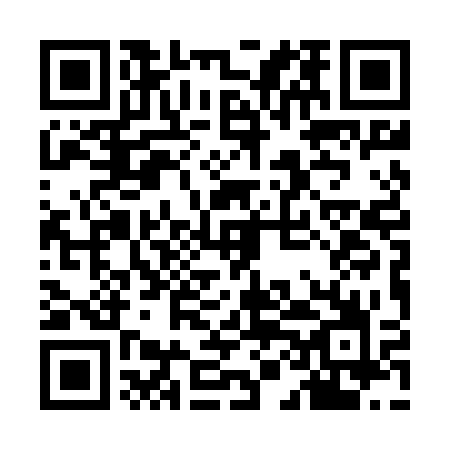 Prayer times for Laczki Brzeskie, PolandWed 1 May 2024 - Fri 31 May 2024High Latitude Method: Angle Based RulePrayer Calculation Method: Muslim World LeagueAsar Calculation Method: HanafiPrayer times provided by https://www.salahtimes.comDateDayFajrSunriseDhuhrAsrMaghribIsha1Wed2:495:1012:325:377:5410:052Thu2:465:0812:315:387:5610:083Fri2:425:0612:315:397:5710:114Sat2:395:0412:315:407:5910:145Sun2:365:0312:315:418:0010:166Mon2:335:0112:315:428:0210:197Tue2:294:5912:315:438:0310:228Wed2:264:5812:315:448:0510:259Thu2:234:5612:315:458:0610:2810Fri2:194:5512:315:458:0810:3111Sat2:164:5312:315:468:0910:3412Sun2:154:5212:315:478:1110:3713Mon2:154:5012:315:488:1210:3914Tue2:144:4912:315:498:1410:4015Wed2:144:4712:315:508:1510:4016Thu2:134:4612:315:518:1610:4117Fri2:134:4512:315:518:1810:4118Sat2:124:4312:315:528:1910:4219Sun2:124:4212:315:538:2110:4320Mon2:114:4112:315:548:2210:4321Tue2:114:4012:315:558:2310:4422Wed2:104:3812:315:558:2410:4423Thu2:104:3712:315:568:2610:4524Fri2:094:3612:315:578:2710:4625Sat2:094:3512:315:588:2810:4626Sun2:094:3412:325:588:2910:4727Mon2:084:3312:325:598:3110:4728Tue2:084:3212:326:008:3210:4829Wed2:084:3212:326:008:3310:4830Thu2:084:3112:326:018:3410:4931Fri2:074:3012:326:028:3510:50